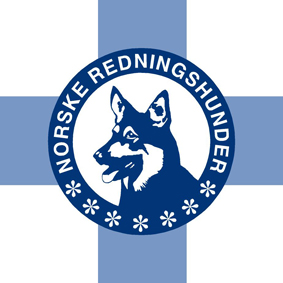 Påmeldingsskjema Etnesamlingen 2021Etne 28/4 – 2/5-2020Viktig at alle ruter fylles ut i sin fulle helhet, da det skal sendes inn til Natur og Miljø (støtte).Type kurs:
(Kryss av)Til påmelding av ukens arbeid kl. B:Kost:
(Kryss av)Medlems nr. / NavnAdresse:Betalt medlemskontingent:Telefon:Epost:Fødselsdato: Hundens navn:Rase:Født:Hundens ID nr:Vaksinert?Forventet løpetid?Nybegynner:Trening mot kl. B:Ukens arbeid kl. B:Trening mot kl. A:Trening kl. A (godkjent hundefører):Bestått øvelse:Dato:Hvor:Grunnkurs:Appell:Frokost og lunsjpakke:Middag:Festmiddag:Allergi (oppgi hvilke):Ønske om romkamerat: Oppgi om du vil bo i hytter, campingvogn eller telt.